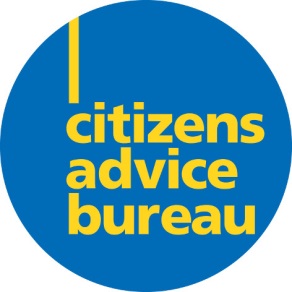 Inverness Badenoch & StrathspeyCitizens Advice BureauDear ApplicantRe. Post: Deputy ManagerPlease find attached your application pack which consists of the following:Application FormJob Description & Person SpecificationNotes on how to complete the application formInverness Badenoch & Strathspey CAB Privacy Policy StatementYou should read and complete where appropriate, and return your Application Form by E-mail to: admin@invernesscab.casonline.org.uk   or by post/hand to: Recruitments,  Inverness Badenoch and Strathspey Citizens Advice Bureau, 29-31 Union Street, Inverness, IV1 1QA by 12pm noon on the closing date of Friday 30th November 2018. Yours sincerelyDion AlexanderBOD ChairpersonInverness, Badenoch & Strathspey Citizens Advice Bureau29-31 Union StreetInvernessIV1 1QA